                                           AGIB_mod_3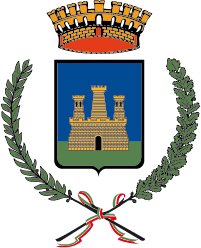 COMUNE DI CASTELLANA GROTTECittà Metropolitana di BariV SettoreUrbanistica - Opere Pubbliche - Mobilità - AmbienteSportello Unico per l’EdiliziaDICHIARAZIONE DI CONFORMITÀsottoscritta da tecnico abilitato delle opere realizzate in materia di superamento delle barriere architettoniche indicata nell’art.11 del D.M. LL.PP. n° 236 del 14/06/89 e art.77 del D.P.R. N° 380/01 per gli edifici privati, pubblici o privati aperti al pubblicoIl sottoscritto ____________________________________ nato a ________________ il _________  C.F.:/ P. IVA _________________________ residente a ______________________ in via/corso/p.zza _____________________________ n. ________, in qualità di Direttore dei Lavori e/o Tecnico incaricato, iscritto all'Ordine/Albo degli  della Provincia di ________________ al n. ________ ai fini dell’ agibilità dell’immobile sito Bari  alla via ________________________ nr. ______ identificato catastalmente al N.C.E.U. al  Fg ________ P.lla ________ Sub. ________ realizzato con   n. ________ del __________ e variante  n. ________ del __________ con destinazione  d’uso ____________________________DICHIARAai sensi e per gli effetti degli artt. 77 e 82 del D.P.R. 380/01 e s.m.i. che le opere realizzate sono conformi alla normativa vigente in materia di accessibilità e superamento delle barriere architettoniche.DATA _________ 						Il Tecnico (timbro e firma)                                                                          __________________________